Publicado en Madrid el 07/06/2018 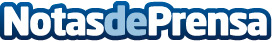 Actemium ASAS, nueva marca de Asas SystemsLa empresa especializada en prestación de servicios para la industria del automóvil, tiene una cifra de negocio de 50 millones de euros y está presente en Barcelona, Valencia y Valladolid, y tiene delegaciones exteriores en Alemania y Estados UnidosDatos de contacto:TERESA LOPEZ683 31 29 32Nota de prensa publicada en: https://www.notasdeprensa.es/actemium-asas-nueva-marca-de-asas-systems Categorias: Internacional Finanzas Automovilismo Marketing Cataluña Valencia Castilla y León Recursos humanos Industria Automotriz Otras Industrias http://www.notasdeprensa.es